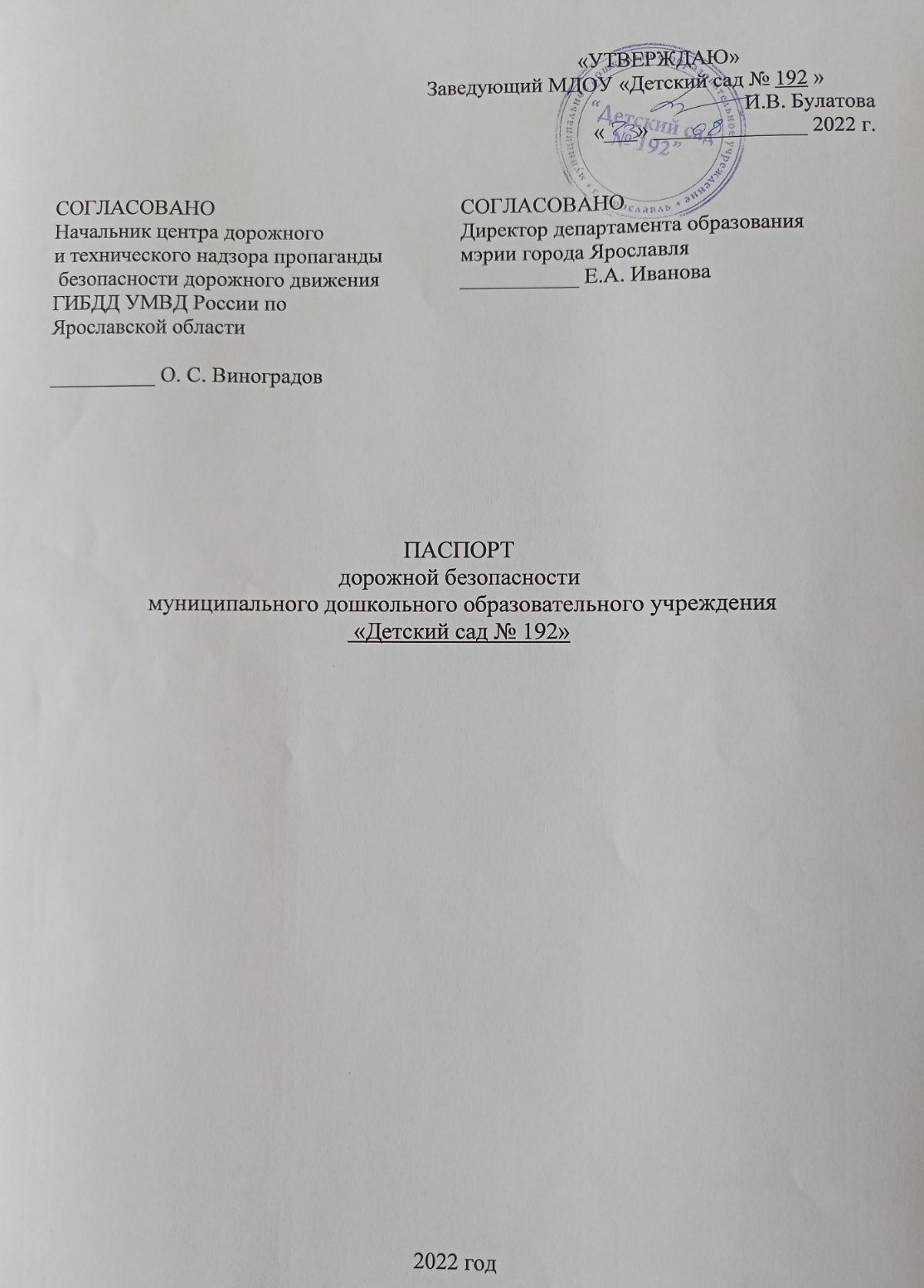 Общие сведения_Муниципальное дошкольное образовательное учреждение «Детский сад № 192»__                     (наименование муниципального общеобразовательного учреждения – далее ОУ) ________________________________________________________________________________________________________________________________Тип ОУ _дошкольная образовательная организация____________________Местонахождение ОУ:_ 150043, г. Ярославль, ул. Чкалова , д. 54__________________________________________________________________________Фактический адрес ОУ: 150043, г. Ярославль, ул. Чкалова , д. 54___________________________________________________________________________Руководители ОУ:Заведующий		Булатова Ирина Владимировна	                      _72-28-66_				(фамилия, имя, отчество) 			 (телефон)Старший воспитатель	Кокорева Диана Викторовна		         _27-67-25	 			(фамилия, имя, отчество) 			 (телефон)Ответственные сотрудники муниципального органа управления образованием:Начальник отдела дополнительногообразования и воспитательной работы 	департамента образования  мэрииг.Ярославля			Абрамова Елена Германовна			40-51-19(должность)			    (фамилия, имя, отчество)			(телефон)Главный специалист отдела дополнительного	образования и воспитательной работыдепартамента образования мэрии г. Ярославля			Новак Дарья Александровна			40-51-18(должность)			    (фамилия, имя, отчество)			(телефон)Ответственные от центра ДиТН ПБДД ГИБДД УМВД России по Ярославской области:Заместитель начальника центра подполковник полиции 				Штанов Сергей Вадимович	           78-49-00(должность)			   	  (фамилия, имя, отчество)		(телефон)Начальник отделения ПБДД      Бушуева Татьяна Игоревна		78-49-88центра майор полиции                   (фамилия, имя, отчество)(должность)						    		(телефон)Старший инспектор ПБДД      Киселев Сергей Валентинович               78-49-29центра майор полиции 		(фамилия, имя, отчество)	                     (телефон)Ответственные за мероприятия по профилактике детского травматизма в ОУ старший воспитатель Кокорева Диана Викторовна телефон (4852) 27-67-25 Количество воспитанников 237 Наличие уголка по БДД _______в каждом групповом помещении (10 групп)_____(если имеется, указать место расположения) Наличие кабинета по БДД ___________________нет________________________________ (если имеется, указать место расположения) Наличие автоплощадок по БДД _______________________нет________________________ Наличие автобуса в ОУ (школьного) или любого другого, предназначенного для перевозки обучающихся (воспитанников) ___________________нет____________________________ (при наличии автобуса) Владелец автобуса ______________________________________________ (ОУ, муниципальное образование и др.) Время работы ОУ: с 7-00 до 19-00 Время прием воспитанников в ОУ: с 7-00 до 9-30 Время ухода воспитанников из ОУ с родителями (или законными представителями): с 12- 00 до 19-00. Телефоны оперативных служб: Единая служба спасения 101,112 Полиция 102, 112, ОП Центральный: (4852) 30-02-02; Скорая медицинская помощь 03,103, ГУЗ Станция скорой помощи: (4852)45-14-04 Единая дежурно-диспетчерская служба мэрии:(4852) 40-40-40, МУ «Центр гражданской защиты» города Ярославля: (4852) 30-55-55. Приложения. 1. Образцы схем муниципального дошкольного образовательного учреждения: 1.1. План – схема района расположения ОУ, пути движения транспортных средств, воспитанников их родителей (или законных представителей); 1.2. План-схема организации дорожного движения в непосредственной близости от ОУ с размещением соответствующих технических средств, маршруты движения воспитанников их родителей (или законных представителей) и расположение парковочных мест; 1.3. План – схема путей движения транспортных средств к местам разгрузки/погрузки и рекомендуемых безопасных путей передвижения воспитанников их родителей (или законных представителей) по территории ОУ. 2.Пояснительная записка к паспорту дорожной безопасности муниципального дошкольного образовательного учреждения.Приложение 1План – схема района расположения ОУ, пути движения транспортных средств, воспитанников их родителей (или законных представителей)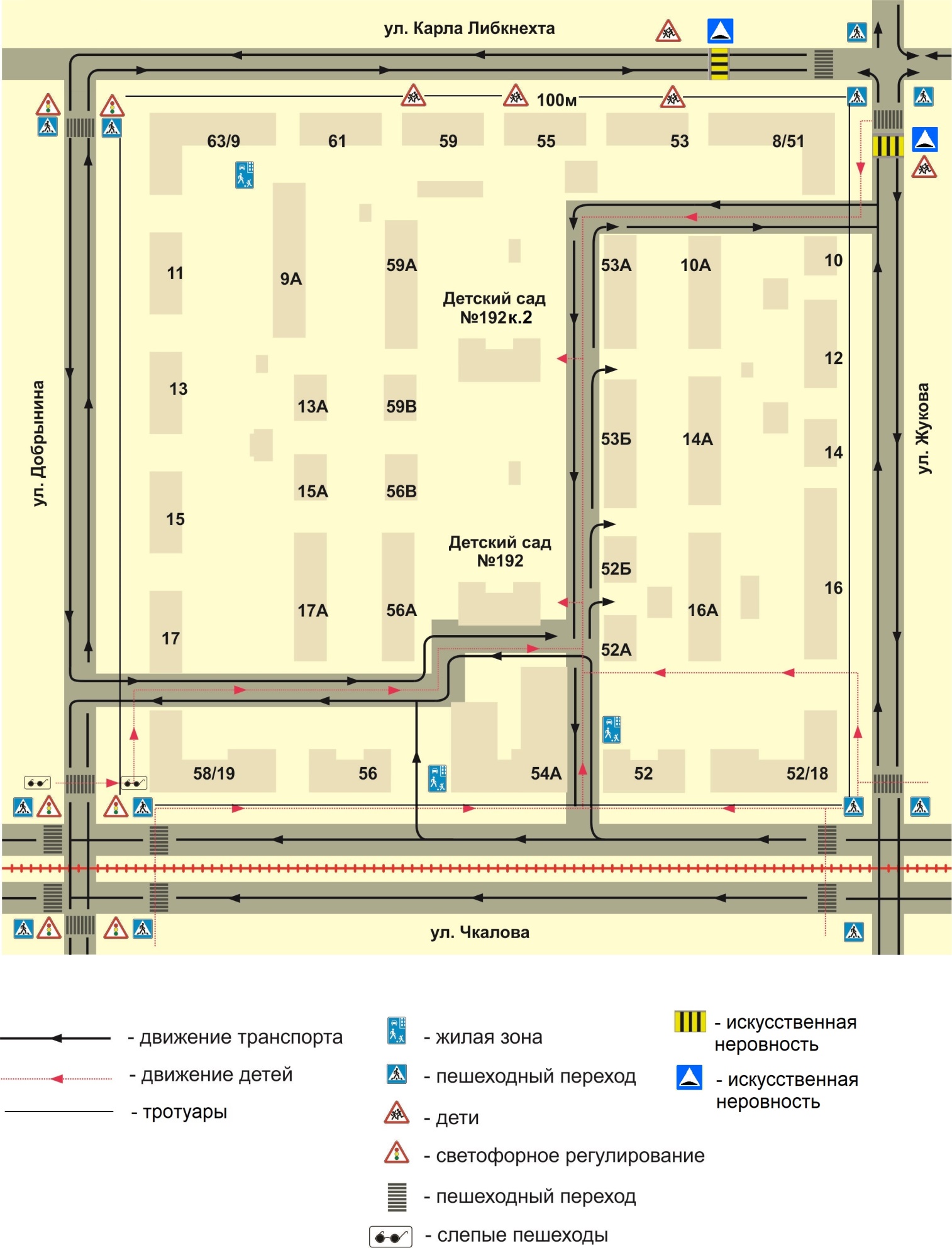 План-схема организации дорожного движения в непосредственной близости от ОУ с размещением соответствующих технических средств, маршруты движения воспитанников их родителей (или законных представителей) и расположение парковочных мест.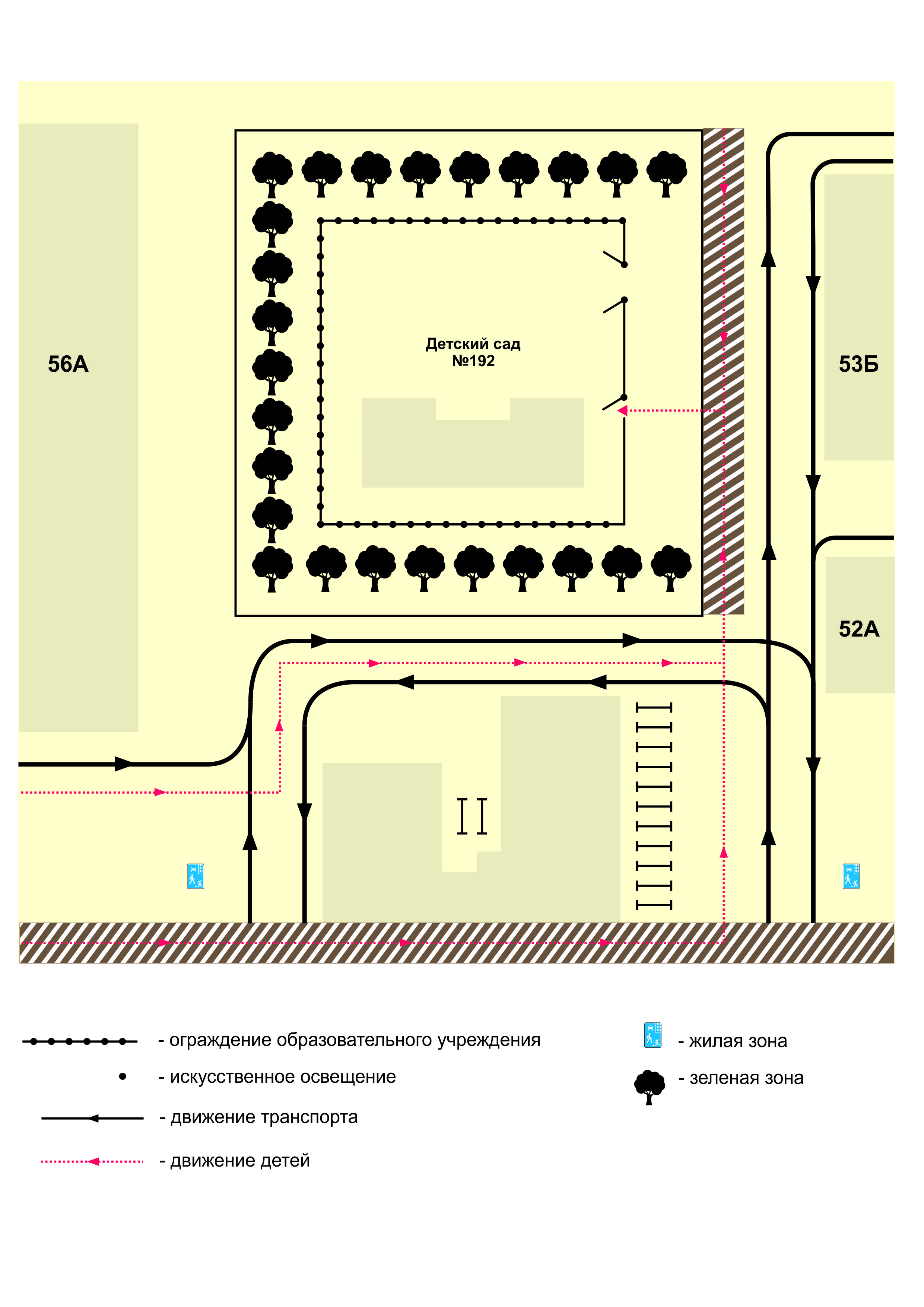 План – схема путей движения транспортных средств к местам разгрузки/погрузки и рекомендуемых безопасных путей передвижения воспитанников их родителей (или законных представителей) по территории ОУ.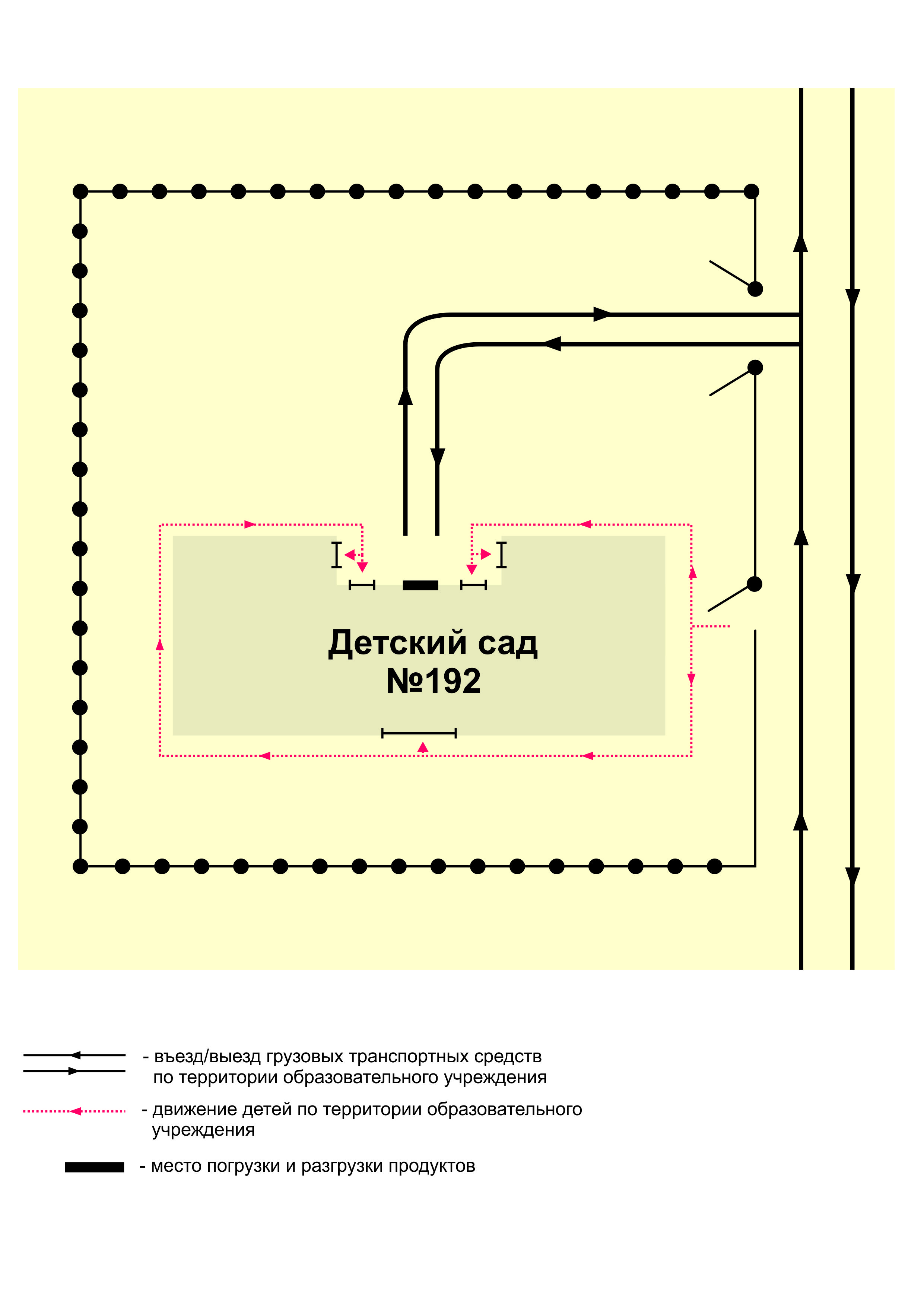 Приложение 2 к паспорту дорожной безопасности муниципального дошкольного образовательного учреждения «Детский сад № 192» Пояснительная записка к паспорту дорожной безопасности муниципального дошкольного образовательного учреждения 1. Паспорт дорожной безопасности муниципального дошкольного образовательного учреждения (далее – Паспорт) предназначен для отображения информации о муниципальном дошкольном образовательном учреждении МДОУ «Детский сад № 192» (далее – ОУ) с точки зрения обеспечения безопасности воспитанников их родителей (или законных представителей) на этапах их перемещения «дом – ОУ – дом», для использования педагогическим составом и сотрудниками Госавтоинспекции в работе по разъяснению безопасного передвижения и поведения воспитанников на улично-дорожной сети вблизи ОУ и на маршруте «ОУ – дом», для подготовки мероприятий по предупреждению детского дорожно-транспортного травматизма.   Паспорт ведется ответственным сотрудником муниципального дошкольного образовательного учреждения совместно с сотрудниками отдела ГИБДД УМВД по Ярославской области, которые оказывают помощь в разработке Паспорта, а также при внесении необходимых изменений в отдельные разделы Паспорта (схемы, перечни мероприятий по предупреждению ДТП с участием обучающихся). Сотрудники отдела ГИБДД УМВД по Ярославской области в рамках консультаций предоставляют образовательным учреждениям предварительно проработанную (с обозначением пешеходных переходов, дорожных знаков и др.) план-схему района расположения ОУ. Полученная схема дорабатывается, обозначаются пути движения транспортных средств, воспитанников их родителей (или законных представителей) в/из образовательного учреждения, и переноситься в Паспорт ответственными сотрудниками дошкольных образовательных учреждений.    Оригинал Паспорта хранится в ОУ, копия - в контрольно-наблюдательном деле в подразделении ГИБДД УМВД по Ярославской области. 2. Типовой Паспорт должен иметь титульный лист и содержать следующие разделы: - Общие сведения;  - План-схемы. 2.1. Титульный лист должен содержать: надпись «Паспорт дорожной безопасности образовательного учреждения» и наименование образовательного учреждения в соответствии с Уставом; в верхней части листа слева надпись «Утверждаю» и реквизиты (ФИО, дата утверждения) руководителя образовательного учреждения; Ниже с правой и левой стороны листа «СОГЛАСОВАНО» и реквизиты (ФИО, дата утверждения) ответственного руководителя отдела ГИБДД УМВД по Ярославской области и директора департамента образования мэрии города Ярославля. Внизу листа указывается год подготовки Паспорта. 2.2. Раздел «Общие сведения» должен содержать следующую информацию: - Наименование ОУ; - Тип ОУ; - Адрес ОУ; - Фактический адрес ОУ (если отличается от юридического); - Руководители ОУ; - Старший воспитатель; - Ответственный (ые) от муниципального органа управления образованием (телефон, адрес); - Ответственный (ые) от отдела ГИБДД УМВД по Ярославской области (телефон, адрес); - Ответственные за мероприятия по профилактике детского травматизма в ОУ (телефон, адрес); - Количество воспитанников; - Наличие уголка по БДД (если имеется, указать место расположения); - Наличие кабинета по БДД (если имеется, указать место расположения); - Наличие автогородка (площадки) по БДД (если имеется); - Наличие автобуса в ОУ; - Время работы ОУ. - Телефоны: оперативных служб: МЧС, Полиция, Скорая помощь; дорожно-эксплуатационных организаций, осуществляющих содержание УДС; 2.3. План-схемы, рекомендуемые к размещению в Паспорте: • план-схема района расположения ОУ, пути движения транспортных средств, воспитанников их родителей (или законных представителей); • схема организации дорожного движения в непосредственной близости от образовательного учреждения с размещением соответствующих технических средств, маршруты движения воспитанников их родителей (или законных представителей) и расположение парковочных мест; • пути движения транспортных средств к местам разгрузки/погрузки и рекомендуемых безопасных путей передвижения воспитанников по территории образовательного учреждения (в случае осуществления доставки грузов в ОУ автомобильным транспортом). • Паспорт может содержать и ряд других схем 2.4. Паспорт может содержать любую другую информацию, позволяющую объективно оценить положение дел в ОУ в части, касающейся обеспечения безопасности воспитанников